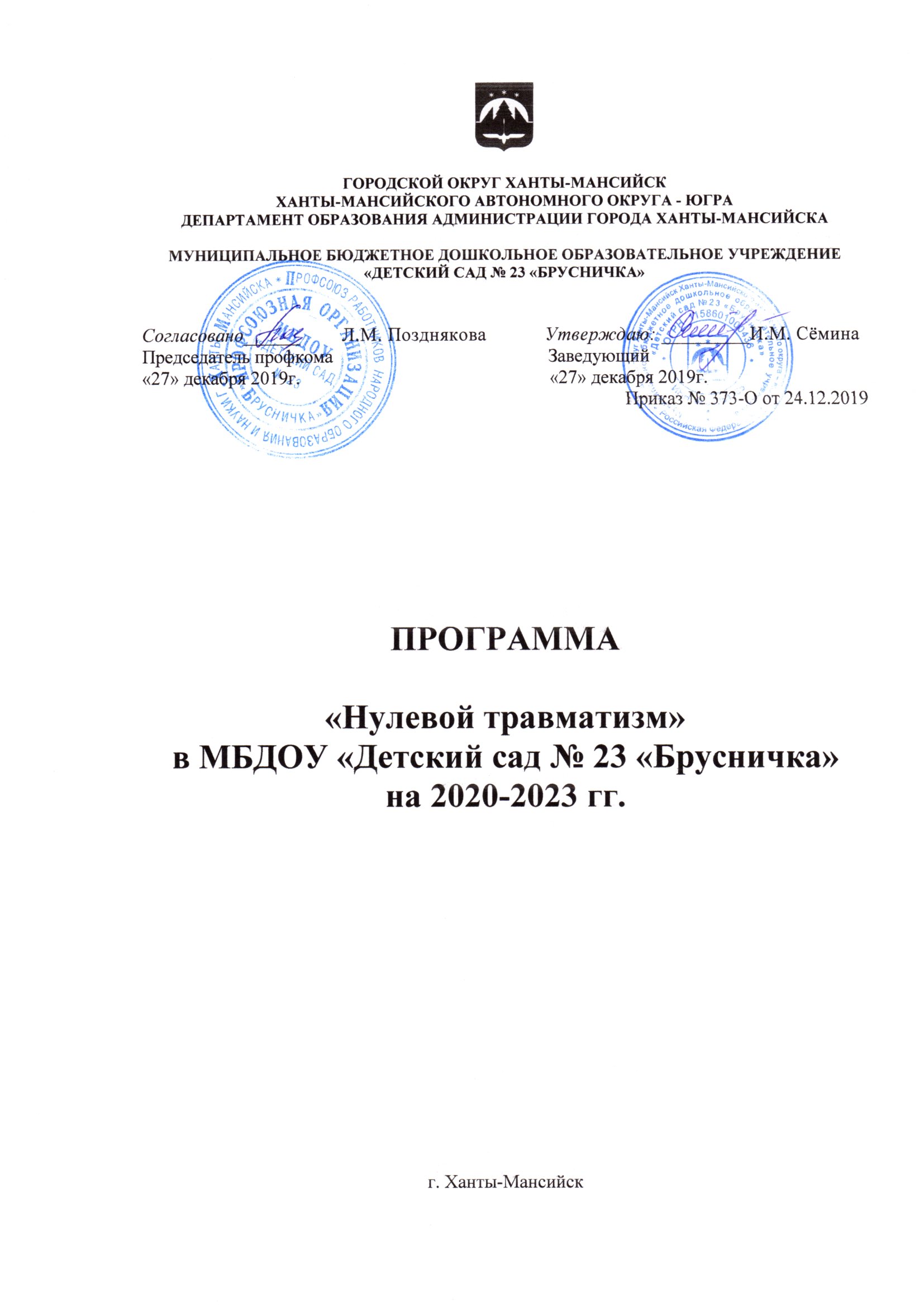 1. Общие положения1.1. Настоящая программа "нулевого травматизма" (далее – Программа) разработана в соответствии с подпрограммой «Улучшение условий и охраны труда в автономном округе» Государственной программы Ханты-Мансийского автономного округа – Югры «Поддержка занятости населения», утвержденной постановлением Правительства Ханты-Мансийского автономного округа – Югры от 5 октября 2018 года № 343-п.Программа устанавливает общие организационно-технические мероприятия, направленные на сохранение жизни и здоровья работников в процессе их трудовой деятельности.Важнейшим фактором, определяющим необходимость разработки и реализации Программы, является социальная значимость повышения качества жизни и сохранения здоровья трудоспособного населения.  2. Цели Программы2.1. Обеспечение безопасности и здоровья работников на рабочем месте.2.2. Предотвращение несчастных случаев в ДОУ.2.3. Обеспечение соответствия оборудования и процессов производства государственным нормативным требованиям по охране труда3. Задачи Программы3.1. Снижение рисков несчастных случаев на производстве.3.2. Внедрение системы управления профессиональными рисками.4. Принципы Программы4.1. Приоритет жизни работника и его здоровья.4.2. Ответственность руководителей и каждого работника за безопасность и соблюдение всех обязательных требований охраны труда.4.3. Вовлечение работников в обеспечение безопасных условий и охраны труда.4.4. Оценка и управление рисками на производстве, проведение регулярных аудитов безопасности.4.5. Непрерывное обучение и информирование работников по вопросам охраны труда.5. Основные направления Программы5.1. Программой предусмотрена реализация скоординированных действий по следующим основным направлениям:5.1.1. Обеспечение соответствия оборудования и процессов производства законодательным нормативным требованиям по охране труда, промышленной и пожарной безопасности.5.1.2. Обеспечение безопасности работника на рабочем месте.5.1.3. Использование механизма частичного финансирования предупредительных мер по сокращению производственного травматизма 
и профессиональных заболеваний работников за счёт средств страховых взносов на обязательное социальное страхование от несчастных случаев на производстве и профессиональных заболеваний.5.1.4. Проведение специальной оценки условий труда.5.1.5. Развитие санитарно-бытового и лечебно-профилактического обслуживания работников в соответствии с требованиями охраны труда.5.1.6. Приобретение и выдача сертифицированной специальной одежды, специальной обуви и других средств индивидуальной защиты, смывающих и обезвреживающих средств в соответствии с установленными нормами работникам, занятым на работах с вредными и (или) опасными условиями труда, а также на работах, выполняемых в особых температурных условиях или связанных с загрязнением.5.1.7. Проведение дней охраны труда, совещаний, семинаров и иных мероприятий по вопросам охраны труда.5.1.8. Обучение безопасным методам и приемам выполнения работ, проведение инструктажа по охране труда, стажировки на рабочем месте 
и проверки знания требований охраны труда.5.1.9. Организация контроля за состоянием условий труда на рабочих местах, а также за правильностью применения работниками средств индивидуальной и коллективной защиты.5.1.10. Проведение обязательных предварительных (при поступлении на работу) и периодических (в течение трудовой деятельности) медицинских осмотров работников.5.1.11. Информирование работников о состоянии условий и охраны труда на рабочих местах, существующем риске повреждения здоровья, о полагающихся работникам компенсациях за работу во вредных и (или) опасных условиях труда, средствах индивидуальной защиты.5.1.12. Разработка и утверждение правил и инструкций по охране труда для работников.5.1.13. Проведение проверок состояния условий и охраны труда на рабочих местах, рассмотрение их результатов, выработка предложений по приведению условий и охраны труда в соответствие с государственными нормативными требованиями охраны труда.5.1.14. Приобретение и выдача в установленном порядке работникам, занятым на работах с вредными и (или) опасными условиями труда, молока и других равноценных пищевых продуктов, лечебно-профилактического питания.5.1.15. Внедрение более совершенных технологий производства, нового оборудования, средств автоматизации и механизации производственных процессов с целью создания безопасных условий труда, ликвидации (сокращении числа) рабочих мест с вредными и (или) опасными условиями труда.5.1.16. Привлечение к сотрудничеству в вопросах улучшения условий труда и контроля за охраной труда членов трудовых коллективов – через обеспечение работы совместных комитетов (комиссий) по охране труда, уполномоченных (доверенных) лиц по охране труда профессионального союза или трудового коллектива.5.1.17. Проведение предварительной проверки (самопроверки) соблюдения требований трудового законодательства с помощью электронного сервиса «Онлайнинспекция.РФ».5.2. Перечень мероприятий, сгруппированных в соответствии с основными направлениями Программы, с указанием объёмов финансирования 
рекомендуется представить в Приложении.__________ПРИЛОЖЕНИЕк программе
"Нулевой травматизм"ПЕРЕЧЕНЬ МЕРОПРИЯТИЙпо реализации программы "Нулевой травматизм» в МБДОУ «Детский сад № 23 «Брусничка»Заведующий МБДОУ «Детский сад №23 «Брусничка»										И.М. Сёмина№п/пНаименование мероприятияОтветственные исполнителиСрок исполненияОбъем финансирования, тыс. рублейОбъем финансирования, тыс. рублейОбъем финансирования, тыс. рублейОбъем финансирования, тыс. рублейОбъем финансирования, тыс. рублейОбъем финансирования, тыс. рублейОбъем финансирования, тыс. рублей№п/пНаименование мероприятияОтветственные исполнителиСрок исполнения2020 год2020 год2021 год2022 год2022 год2022 год2023 год1.Стать лидером – показать приверженность принципам1.Стать лидером – показать приверженность принципам1.Стать лидером – показать приверженность принципам1.Стать лидером – показать приверженность принципам1.Стать лидером – показать приверженность принципам1.Стать лидером – показать приверженность принципам1.Стать лидером – показать приверженность принципам1.Стать лидером – показать приверженность принципам1.Стать лидером – показать приверженность принципам1.Стать лидером – показать приверженность принципам1.Стать лидером – показать приверженность принципам1.1.Создание службы охраны труда(введение должности специалиста по охране труда)а)Назначение ответственного лица за обеспечение охраны труда в организацииЗаведующийЯнварь ежегодно-------б)Осуществление функций по охране труда работодателем лично (руководителем организации, индивидуальным предпринимателем)ЗаведующийЯнварь ежегодно-------в)Заключение гражданско-правового договора с организацией или специалистом, оказывающими услуги в области охраны трудаЗаведующийЯнварь ежегодно-------1.2.Консультирование по вопросам соблюдения требований трудового законодательства и проведение самопроверки своей организации по средствам электронного сервиса «Онлайнинспекция.РФ»Специалист по ОТПо мере необходимости-------1.3.Обеспечение выполнения предписаний органов государственного надзора и контроля в установленные срокиЗаведующий, Специалист по ОТПо результатам проверок-------1.4.Включение вопросов состояния условий и охраны труда в повестки совещаний, проводимых руководителем организации с заслушиванием руководителей структурных подразделенийЗаведующий, Руководители структурных подразделений, Специалист по ОТПо мере необходимости-------1.5.Организация и проведение физкультурных и спортивных мероприятий, в том числе мероприятий по внедрению всероссийского физкультурно-спортивного комплекса «готов к труду и обороне» (ГТО)Заведующий, Инструктор по ФКПо мере необходимости-------1.6.Организация и проведение физкультурно-оздоровительных мероприятий (производственной гимнастики)Инструктор по ФКПостоянно-------2. Выявлять угрозы – контролировать риски2. Выявлять угрозы – контролировать риски2. Выявлять угрозы – контролировать риски2. Выявлять угрозы – контролировать риски2. Выявлять угрозы – контролировать риски2. Выявлять угрозы – контролировать риски2. Выявлять угрозы – контролировать риски2. Выявлять угрозы – контролировать риски2. Выявлять угрозы – контролировать риски2. Выявлять угрозы – контролировать риски2. Выявлять угрозы – контролировать риски2.1.Анализ и систематизация информации о состоянии условий и охраны труда в организации	Специалист по ОТПостоянно-------2.2.Оценка и приведение в соответствие с требованиями трудового законодательства существующих общественных отношений в организации с помощью проверочных листов сервиса «Электронный инспектор»Специалист по ОТПо мере необходимости-------2.3.Внедрение процедуры управления профессиональными рисками (порядка реализации мероприятий по управлению профессиональными рисками)Специалист по ОТ2020 г.-------2.4.Проведение проверок условий и охраны труда на рабочих местахСпециалист по ОТВ соответствии с планом мероприятий по охране труда -------2.5.Внедрение и проведение поведенческого аудита безопасностиСпециалист по ОТВ соответствии с планом мероприятий по охране труда-------2.6.Организация расследования и учета микротравм, полученных работниками в процессе трудовой деятельностиРуководители структурных подразделений, Специалист по ОТПо мере необходимости-------2.7.Осуществление контроля за соблюдением работниками требований охраны труда.Заведующий, Уполномоченные сотрудники учреждения, Руководители структурных подразделений, Специалист по ОТВ соответствии с планом мероприятий по охране труда-------2.8.Разработка и внедрение порядка выявления потенциально возможных аварий, порядка действий в случае их возникновенияСпециалист по ОТПо мере необходимости-------3. Определять цели – разрабатывать программы3. Определять цели – разрабатывать программы3. Определять цели – разрабатывать программы3. Определять цели – разрабатывать программы3. Определять цели – разрабатывать программы3. Определять цели – разрабатывать программы3. Определять цели – разрабатывать программы3. Определять цели – разрабатывать программы3. Определять цели – разрабатывать программы3. Определять цели – разрабатывать программы3. Определять цели – разрабатывать программы3.1.Внедрение системы управления охраной труда в соответствии с действующим законодательствомЗаведующий, Специалист по ОТ2020-------3.2.Обеспечение наличия комплекта нормативных правовых актов, содержащих требования охраны труда в соответствии со спецификой деятельностиСпециалист по ОТЕжегодно-------3.3.Анализ и актуализация действующих локальных нормативных актов по охране труда (должностных инструкций (должностных регламентов), положений о подразделениях в целях распределения функций и обязанностей по охране труда)Специалист по ОТ, Руководители структурных подразделений, Специалист отдела кадровЕжегодно-------3.4.Выборы уполномоченных (доверенных) лиц по охране трудаЗаведующийЕжегодно-------3.5.Создание и обеспечение работы комитета (комиссии) по охране трудаЗаведующий, Специалист по ОТЕжегодно-------3.6.Оценка эффективности мероприятий по приведению уровней воздействия вредных и (или) опасных производственных факторов на рабочих местах в соответствие с государственными нормативными требованиями охраны трудаЗаведующий, Комиссия по ОТ, Руководители структурных подразделений, Специалист по ОТВ соответствии с планом мероприятий по охране труда-------4. Создать систему безопасности и гигиены труда – достичь высокого уровня организации4. Создать систему безопасности и гигиены труда – достичь высокого уровня организации4. Создать систему безопасности и гигиены труда – достичь высокого уровня организации4. Создать систему безопасности и гигиены труда – достичь высокого уровня организации4. Создать систему безопасности и гигиены труда – достичь высокого уровня организации4. Создать систему безопасности и гигиены труда – достичь высокого уровня организации4. Создать систему безопасности и гигиены труда – достичь высокого уровня организации4. Создать систему безопасности и гигиены труда – достичь высокого уровня организации4. Создать систему безопасности и гигиены труда – достичь высокого уровня организации4. Создать систему безопасности и гигиены труда – достичь высокого уровня организации4. Создать систему безопасности и гигиены труда – достичь высокого уровня организации4.1.Информирование работников об условиях труда на их рабочих местах, уровнях профессиональных рисков, а также о предоставляемых им гарантиях, полагающихся компенсациях посредством размещения актуальной информации в общедоступных местахСпециалист по ОТЕжегодно-------4.2.Обеспечение оптимальных режимов труда и отдыха работников путем внедрения мероприятий по предотвращению возможности травмирования работников, их заболеваемости из-за переутомления и воздействия психофизиологических факторовСпециалист по ОТ, Руководители структурных подразделений, Специалист отдела кадровПостоянно-------4.3.Установление перечня профессий (должностей) работников, работа в которых дает право на бесплатное получение молока, других равноценных пищевых продуктов или лечебно-профилактического питания, порядка предоставления таких продуктовСпециалист по ОТ, Руководители структурных подразделений, Специалист отдела кадровЕжегодно-------4.4.Осуществление обязательных (в силу положений нормативных правовых актов), и на добровольной  основе (в том числе по предложениям работников, уполномоченных ими представительных органов, комитета (комиссии) по охране труда) медицинских осмотров, психиатрических освидетельствований, химико-токсикологических исследований работниковЗаведующий, Специалист по ОТВ соответствии со сроками, определенными в результате проведенной специальной оценки условий труда4004004004004004004004.5.Направление списка контингента, разработанного и утвержденного работодателем, в территориальный орган федерального органа исполнительной власти, уполномоченного на осуществление федерального государственного санитарно-эпидемиологического надзора по фактическому месту нахождения работодателяЗаведующий, Специалист по ОТЕжегодно-------4.6.Направление работников, в случае принятия соответствующего решения врачебной комиссией, не реже одного раза в пять лет на прохождение периодического осмотра в центрах профпатологии и других медицинских организациях, имеющих право на проведение предварительных и периодических осмотров, на проведение экспертизы профессиональной пригодности и экспертизы связи заболевания с профессиейЗаведующий, Специалист по ОТПо мере необходимости-------4.7.Устройство новых и (или) реконструкция имеющихся мест организованного отдыха, помещений и комнат релаксации, психологической разгрузки и др.АдминистрацияЕжегодно55555554.8.Приобретение и монтаж установок (автоматов) для обеспечения работников питьевой водойАдминистрацияЕжегодно202020202020204.9.Оборудование помещения для оказания медицинской помощи и (или) создание санитарных постов с аптечкамиЗаведующий, Специалист по ОТЕжегодно373737373737375. Обеспечивать безопасность и гигиену на рабочих местах, при работе со станками и оборудованием5. Обеспечивать безопасность и гигиену на рабочих местах, при работе со станками и оборудованием5. Обеспечивать безопасность и гигиену на рабочих местах, при работе со станками и оборудованием5. Обеспечивать безопасность и гигиену на рабочих местах, при работе со станками и оборудованием5. Обеспечивать безопасность и гигиену на рабочих местах, при работе со станками и оборудованием5. Обеспечивать безопасность и гигиену на рабочих местах, при работе со станками и оборудованием5. Обеспечивать безопасность и гигиену на рабочих местах, при работе со станками и оборудованием5. Обеспечивать безопасность и гигиену на рабочих местах, при работе со станками и оборудованием5. Обеспечивать безопасность и гигиену на рабочих местах, при работе со станками и оборудованием5. Обеспечивать безопасность и гигиену на рабочих местах, при работе со станками и оборудованием5. Обеспечивать безопасность и гигиену на рабочих местах, при работе со станками и оборудованием5.1.Проведение специальной оценки условий трудаЗаведующий, Специалист по ОТВ соответствии с планом мероприятий по охране труда-1010101010105.2.Реализация мероприятий, разработанных по результатам проведения специальной оценки трудаЗаведующий, Специалист по ОТПо результатам проведения СОУТ-------5.3.Учет количества рабочих мест, на которых улучшены условия труда по результатам специальной оценки условий трудаСпециалист по ОТПо результатам проведения СОУТ-------5.4.Обеспечение работников специальной одеждой, специальной обувью и другими средствами индивидуальной защиты (далее – СИЗ), имеющих сертификат или декларацию соответствия, осуществление контроля за обязательным применением работниками СИЗЗаведующий, Специалист по ОТ, Руководители структурных подразделений,В соответствии с нормами выдачи СИЗ-420420420-5005005.5.Проведение проверок исправности СИЗ, замена частей СИЗ при снижении защитных свойствСпециалист по ОТ, комиссия по ОТВ соответствии с планом мероприятий по охране труда-------5.6.Приобретение и монтаж средств сигнализации о нарушении нормального функционирования производственного оборудования, средств аварийной остановки, а также устройств, позволяющих исключить возникновение опасных ситуаций при полном или частичном прекращении энергоснабжения и последующем его восстановленииЗаместитель заведующего по АХЧПо мере необходимости101010101010105.7.Внедрение систем автоматического контроля уровней опасных и вредных производственных факторов на рабочих местах, технических устройств, обеспечивающих защиту работников от поражения электрическим токомСпециалист по ОТ, Заместитель заведующего по АХЧПо мере необходимости-------5.8.Нанесение на производственное оборудование, органы управления и контроля, элементы конструкций, коммуникаций и на другие объекты сигнальных цветов и знаков безопасностиСпециалист по ОТПо мере необходимости-------5.9.Устройство новых и реконструкция имеющихся отопительных и вентиляционных систем в производственных и бытовых помещенияхЗаместитель заведующего по АХЧПо мере необходимости-------5.10.Механизация и автоматизация технологических операций (процессов) с учетом специфики деятельности организацииЗаместитель заведующего по АХЧПо мере необходимости-------5.11.Приведение уровней естественного и искусственного освещения на рабочих местах, в бытовых помещениях, местах прохода работников в соответствие с действующими нормамиЗаместитель заведующего по АХЧПо мере необходимости-------5.12.Обеспечение содержания зданий, помещений, территории в соответствии с требованиями охраны трудаСпециалист по ОТ, Заместитель заведующего по АХЧВ соответствии с периодическими техническими осмотрами зданий, сооружений505050505050505.13.Проведение государственной экспертизы условий трудаЗаведующий, Специалист по ОТ2021-2022 гг.-------5.14.Принятие мер по устранению нарушений выявленных в ходе проведения государственной экспертизы условий трудаЗаведующий, Специалист по ОТПо результатам проведения государственной экспертизы условий труда-------5.15.Использование средств Фонда социального страхования Российской Федерации на финансирование предупредительных мер по снижению производственного травматизма и профессиональных заболеванийСпециалист по ОТЕжегодно202020202020206. Повышать квалификацию – развивать профессиональные навыки6. Повышать квалификацию – развивать профессиональные навыки6. Повышать квалификацию – развивать профессиональные навыки6. Повышать квалификацию – развивать профессиональные навыки6. Повышать квалификацию – развивать профессиональные навыки6. Повышать квалификацию – развивать профессиональные навыки6. Повышать квалификацию – развивать профессиональные навыки6. Повышать квалификацию – развивать профессиональные навыки6. Повышать квалификацию – развивать профессиональные навыки6. Повышать квалификацию – развивать профессиональные навыки6. Повышать квалификацию – развивать профессиональные навыки6.1.Проведение инструктажейа)Проведение вводного инструктажаСпециалист по ОТПеред допуском работника к работе-------б)Проведение первичного инструктажа на рабочем местеРуководители структурных подразделенийДо начала работы-------в)Проведение повторного инструктажаРуководители структурных подразделенийНе реже 1 раза в 6 месяцев-------г)Проведение внепланового инструктажаРуководители структурных подразделенийПо мере необходимости-------д)Проведение целевого инструктажаРуководители структурных подразделенийПри выполнении разовых работ-------6.2.Организация обучения руководителя организации, руководителей структурных подразделений, специалистов по охране труда, лиц, ответственных за организацию работы по охране труда, уполномоченных (доверенных) лиц по охране труда, членов комитетов (комиссий) по охране труда за счет средств работодателя.Заведующий, Специалист по ОТ2021 г.-100100100---6.3.Организация обучения работников рабочих профессий требованиям охраны труда, оказанию первой помощи пострадавшимЗаведующий, Специалист по ОТЕжегодно353535353535356.4.Организация обучения электротехнического персонала на соответствующую группу по электробезопасностиИнженер МБУ «Управление по эксплуатациислужебных зданий»Ежегодно-------6.5.Создание и обеспечение работы комиссии по проверке знаний требований охраны труда в составе не менее трех человек, прошедших обучение по охране труда и проверку знаний требований охраны трудаЗаведующий, Специалист по ОТЕжегодно-------6.6.Повышение уровня компетенции молодых специалистов в сфере охраны труда посредством организации соответствующих информационных мероприятийЗаведующий, Специалист по ОТЕжегодно-------6.7.Включение вопроса «ВИЧ/СПИД на рабочих местах» в программы проведения инструктажей по охране труда, в планы обучения повышения квалификации специалистов по охране труда, специалистов отделов кадров и медицинских работников, работающих в организацияхЗаведующий, Специалист по ОТ, Медицинский работникЕжегодно-------7. Инвестировать в кадры – мотивировать посредством участия7. Инвестировать в кадры – мотивировать посредством участия7. Инвестировать в кадры – мотивировать посредством участия7. Инвестировать в кадры – мотивировать посредством участия7. Инвестировать в кадры – мотивировать посредством участия7. Инвестировать в кадры – мотивировать посредством участия7. Инвестировать в кадры – мотивировать посредством участия7. Инвестировать в кадры – мотивировать посредством участия7. Инвестировать в кадры – мотивировать посредством участия7. Инвестировать в кадры – мотивировать посредством участия7. Инвестировать в кадры – мотивировать посредством участия7.1.Компенсация работникам оплаты занятий спортом в клубах и секцияхЗаведующий, Главный бухгалтер, специалист отдела кадровПо мере необходимости в пределах финансовых возможностей учреждения55555557.2.Приобретение, содержание и обновление спортивного инвентаряЗаведующий, Заместитель заведующего по ОВПо мере необходимости45---45--7.3.Устройство новых и (или) реконструкция имеющихся помещений и площадок для занятий спортомЗаведующий, Заместитель заведующего по ОВПо мере необходимости-------7.4.Проведение смотров, конкурсов на лучшую организацию работы по охране труда среди структурных подразделенийСпециалист по ОТВ соответствии с планом мероприятий по охране труда в организации-------7.5.Проведение дней (месячника) охраны трудаСпециалист по ОТВ соответствии с планом мероприятий по охране труда в организации-------7.6.Участие в федеральных и региональных конкурсах по охране трудаСпециалист по ОТПо мере необходимости-------7.7Организация различных информационно – методических площадок: уголков охраны труда, методических кабинетовСпециалист по ОТВ соответствии с планом мероприятий по охране труда в организации5555555